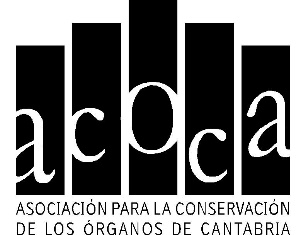 Festival Internacional de Santander . Ciclo de órgano  FIS LAREDO. Viernes ,13 de agosto,  20:30  Iglesia de la Asunción (estreno de la obra de Ignacio García González ) Alberto Sáez Puente,  órgano  y Eduardo Díaz Lorenzo,  trompeta TORRELAVEGA.  Martes 17 agosto, 21 horas. Iglesia de la Asunción. Organista  Juan de la Rubia. Organista de la Sagrada Familia de Barcelona.  Improvisación sobre la música de la película Fausto , de Murnau (1926).SANTILLANA DEL MAR ,  Colegiata . miércoles, 25 de agosto, 21        horas.  Juan Paradell Solé, organista del Vaticano.CICLO DE ÓRGANO  LAS TARDES MUSICALES .   Julio         SUANCES  . Iglesia parroquial . domingo, 25 de julio,   20 horas                              Miguel Bernal. Catedrático de órgano.  Real                                                                                                                                                                                                                                                                                                                                                                                       Conservatorio Superior de Música de Madrid         SAN VICENTE DE LA BARQUERA.  31 de julio  20:30              Fco. Javier López Garcia. Catedral de Ávila.         CASTRO URDIALES .  viernes, 30 de julio  20:30 . Alberto Sáez Puente Organista Palacio  Euskalduna. BilbaoAgosto     LAREDO.   Iglesia Santa Mª de la Asunción ,viernes 6 agosto 20.30 h                            Maite Alcalde  órgano y Estela Herrera ,violín.    ISLA. 14 de agosto.  Iglesia parroquial , 20,30  Óscar Rodríguez Pastora          y Marco Cubillas, órgano y  trompeta        -  domingo 22 de agosto . Riyehee  Hong (Corea)  . órgano     CÓBRECES . Monasterio “Viaceli  PP. Cistercienses. domingo, 15  20h  .    Pedro Guallar.  Bilbao                      COMILLAS. Iglesia parroquial.   viernes, 27 agosto 21 hLoreto F. Imaz.  Conservatorio  de San Sebastián.    NOVALES  . Iglesia parroquial.   sábado 28  de agosto  20.00  h           Basilio Gomarín , trompeta y Fco Javier Jiménez, organista Catedral  de León. Faltan varios de concretar con los ayuntamientos.